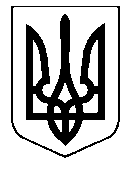 УКРАЇНАНОСІВСЬКА  МІСЬКА  РАДАНОСІВСЬКОГО  РАЙОНУ ЧЕРНІГІВСЬКОЇ  ОБЛАСТІВИКОНАВЧИЙ  КОМІТЕТР І Ш Е Н Н Я15 березня  2018 року                     м.Носівка               	                № 73    Про надання дозволу    на закриття філії     Публічної бібліотекиВідповідно до статей 27, 28 Закону України «Про місцеве самоврядування в Україні», керуючись ст.22 Закону України «Про культуру», ст.15 Закону України «Про бібліотеки та бібліотечну справу», постановою Кабінету Міністрів України від 30 травня 1997 року №510 «Про мінімальні соціальні нормативи забезпечення населення публічними бібліотеками в Україні», Положенням про Публічну бібліотеку Носівської міської ради, розглянувши клопотання відділу культури і туризму Носівської міської ради від 02.02.2018р. № 44,виконавчий комітет Носівської  міської ради вирішив:1. Погодити закриття філій Публічної бібліотеки, а саме: міської бібліотеки-філії №1, міської бібліотеки-філії №4, Володьководівицької сільської бібліотеки-філії №2, Володьководівицької сільської бібліотеки-філії №3  Публічної бібліотеки.2. Доручити відділу культури і туризму Носівської міської ради:2.1. Після отримання погодження Міністерства культури України здійснити організаційні заходи по закриттю бібліотек-філій, зазначених в п.1 даного рішення.2.2. Забезпечити  створенню пункту Публічної бібліотеки Носівської міської ради на базі Носівської міської бібліотеки та організувати роботу  мобільної філії – пересувної бібліотеки «Бібліобус» для забезпечення бібліотечного обслуговування населення  у м. Носівка та села  Володькова Дівиця.3. Контроль за виконанням даного рішення покласти на заступника міського голови з питань гуманітарної сфери Л.В.Міщенко, та директора Публічної бібліотеки Носівської міської ради Я.О.Чухліб.Міський голова                                                                      В.М. Ігнатченко     Рішення підготувала:Начальник відділу культури і туризму				Л.І. Антонович									